LA METEOROLOGJIELa meteorologjie e je chel ram des siencis de atmosfere e de Tiere che e studie i fenomens fisics che si formin inte atmosfere terestre e che a son responsabii dal timp atmosferic.Par capì ce che al sucêt tal cîl, dispès al baste cognossi pôcs e semplics concets di fonde, vê un bon spirt di osservazion e un tic di intuizion fisiche. Si pues cussì comprendi lis leçs che a regolin il moviment des massis di aiar e i fenomens meteorologjics in gjenerâl.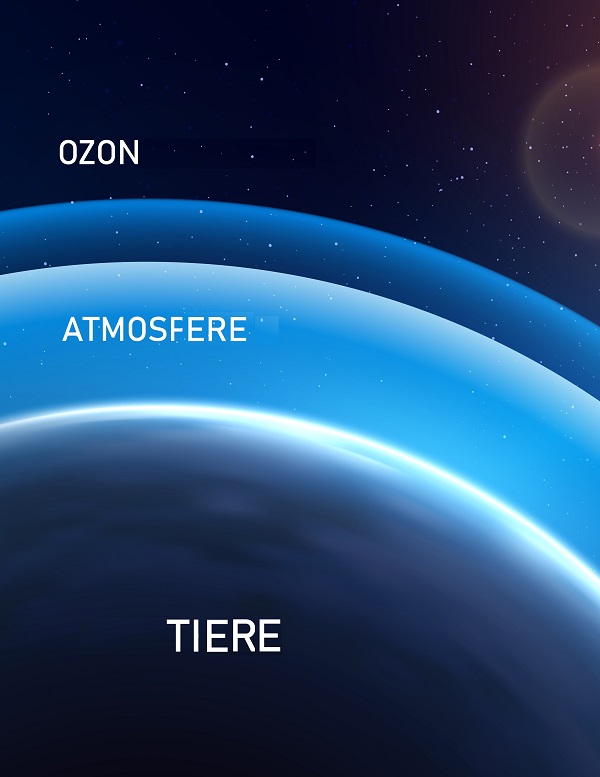 